Plan zajęć adaptacyjnych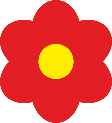 w Przedszkolu nr 3 im. Janusza Korczaka 
w OstródzieNauczyciele prowadzący: Katarzyna Seroka, Martyna KinickaDzień 1 (27.08.2019r.): Oto cały ja – wesołe zabawy 
z mamą i tatą. (prosimy o przyniesienie poduszeczki, maskotki dziecka)Dzień 2 (28.08.2019r.): Bawię się ja, bawisz się ty.Dzień 3 (29.08.2019r.): Jem chętnie – jak zachęcić dziecko do jedzenia. (prosimy, w miarę możliwości 
o przyniesienie fartuszków, koszulek na zmianę)Dzień 4 (30.08.2019r.): Uśmiechniętą buzię mam, kiedy w przedszkolu zostaje sam. Czas trwania: 900 – 1100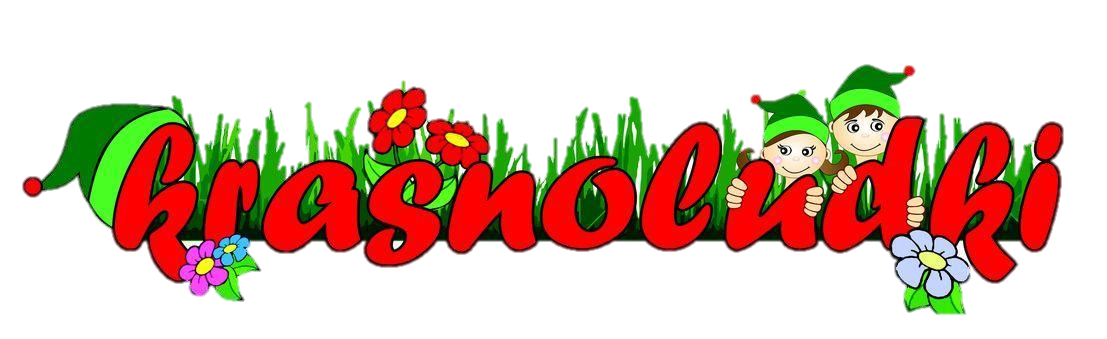 Dzień 1 (27.08.2019r.): Oto cały ja – wesołe zabawy
z mamą i tatą.(prosimy o przyniesienie poduszeczki, maskotki dziecka)godz.: 900Zabawy swobodne w sali.Witają się nasze… - zabawa na rozpoczęcie spotkania.Choć jesteśmy mali – poznanie imion dzieci.Moja buzia cała – zabawa naśladowcza 
z pokazywaniem.Oto cały ja! – aktywność plastyczna.Moje nóżki – zabawa naśladowcza w parach 
do piosenki.Ogrodowe skrzaty – zabawa naśladowcza 
przy piosence.Przygotowanie do wyjścia do ogrodu.Zabawy w ogrodzie przedszkolnym.Odpoczynek na leżakach, słuchanie bajki + pokaz świateł na suficie.Współczucie, żal i strach w głosie rodzica - strach rodzica to gwarancja strachu u dziecka.MÓWIENIE PRAWDYCO POMAGA                    Szczerość ze strony rodziców.                                      Dotrzymywanie obietnic: np. : "Przyjdę zaraz po Twoim obiadku" ; "Dzisiaj po przedszkolu pójdziemy na plac zabaw" itp.                             CO UTRUDNIAKłamstwa: "Mama wróci po coś do auta i za chwilę po Ciebie przyjdzie" 
- dziecko czuję się nie tylko smutne, ale i oszukane, co sprawia, że boi się bardziej.Ucieczka rodzica: wychodzenie z sali bez pożegnania, gdy dziecko odwróci swoją uwagę przy zabawię.Nie dotrzymywanie umów zawartych ze swoim dzieckiem "Po przedszkolu odbierze Cię mama, babcia...", "Będę zaraz po leżakowaniu".CIERPLIWOŚĆ I WRAŻLIWOŚĆCO POMAGA                          Dużo czasu spędzonych z dzieckiem.    Spokój rodzica, czułość i ciepłe słowa.CO UTRUDNIAPoganianie dziecka.Straszenie: np. "Jak nie wejdziesz do sali, zabiorę Twojego misia do domu".WEJŚCIE DO SALI NA WŁASNYCH NOGACHCO POMAGA                                Dziecko przyprowadzone na własnych nogach.                     CO UTRUDNIADziecko na rękach rodzica, które trzeba wyrywać  z rąk mamy.ZAUFANIE !!!!KOCHANI RODZICE  wiemy, że powierzają nam Państwo swój najcenniejszy skarb.Będziemy się o niego troszczyć !!!POŻEGNANIE Z DZIECKIEMJAK POMÓC SOBIE I DZIECKU OD PIERWSZYCH DNI 
W PRZEDSZKOLU?KRÓTKIE POŻEGNANIECO POMAGA                  Nie poganiaj dziecka.                                                       Pożegnaj je jeden raz.                                                                              Rozmowę z dzieckiem przeprowadź w domu.                        Szybko opuść salę.                                                                             CO UTRUDNIAKilkukrotne żegnanie dziecka.Długie rozmowy przed salą.Stanie w drzwiach i obserwowanie dziecka.RUTYNACO POMAGA                          Umawiamy się z dzieckiem na sposób pożegnania i stosujemy go 
np. :"buziak, przytulas, piąteczka, żółwik i idziesz do Pani".               Rutyna pozwala dziecku powoli nabierać kontroli nad sytuacją a rodzicowi kontroli nad czasem potrzebnym na pożegnanie.CO UTRUDNIAChaos i pośpiech, który rodzi się, gdy rodzic nagle urywa pożegnanie 
z dzieckiem spiesząc się np. do pracy.                                POZYTYWNE KOMUNIKATYCO POMAGA                      Uśmiech rodzica.                                       Radosny i pewny głos.                                                                    Miłe życzenia : "Dobrej zabawy kochanie!",  " Miłego Dnia", "Baw się dobrze" - dzięki temu dziecko wie, że przedszkole to miejsce, gdzie miło spędza czas i można tam się dobrze bawić.     CO UTRUDNIASłowa współczucia: "Przykro mi, ale muszę iść" - to sugeruję, że dziecko znajduję się w przedszkolu za karę.Przeprosiny: "Przepraszam, ale musisz tu zostać "  - to sugeruję, 
że przedszkole jest czymś nieprzyjemnym.Pocieszenie: "Nie bój się" - to sugeruje, że jednak jest się czego bać. Dzień 2 (28.08.2019r.): Bawię się ja, bawisz się ty.godz.: 900Zabawy swobodne w sali (rodzice w tym czasie starają się nie towarzyszyć dzieciom, siedząc przy stolikach, aby dać dzieciom możliwość samodzielnego eksplorowania sali).Witają się nasze… - zabawa na rozpoczęcie spotkania.Bajka o małym, szmacianym misiu – opowiadanie.Którego misia mam na myśli? – zabawa dydaktyczna.Szmaciany misio – zabawa relaksująca. Domek z klocków – zabawa naśladowcza 
przy piosence. Zwiedzanie przedszkola (bez rodziców).Zabawy z chustą animacyjną.Zaczarowany kufer – zabawa doskonaląca percepcję dotykową. Co potrafią robić rączki? – zabawa paluszkowa.Już zabawki odkładamy – piosenka.Dzień 3 (29.08.2019r.): Jem chętnie – jak zachęcić dziecko do jedzenia. (prosimy, w miarę możliwości o przyniesienie fartuszków, koszulek na zmianę)godz.: 900Zabawy swobodne w sali (rodzice w tym czasie starają się nie towarzyszyć dzieciom, siedząc 
przy stolikach, aby dać dzieciom możliwość samodzielnego eksplorowania sali).Taniec przytulaniec – zabawa integracyjna.O królewnie Kartoflance i kucharzu Czarodzieju 
– teatrzyk.Degustator – zabawa w smakowanie.Łakomczuszek – zabawa ruchowo-naśladowcza.Chlebek – zabawa relaksacyjna.Zabawy z piosenką (rodzice w tym czasie starają się wyjść z sali).Owocowe szaszłyki – praca w parach dziecko 
-rodzic.Obrus – aktywność plastyczna. Zwierzątka się żegnają – zabawa na pożegnanie.Dzień 4 (30.08.2019r.): Uśmiechniętą buzię mam, kiedy w przedszkolu zostaje sam. godz.: 900Zabawy swobodne w sali.Wesołe koło – zabawa pozwalająca utrwalić imiona dzieci. Zabawy przy piosence.Echo – zabawa ze śpiewem. (rodzice w tym czasie starają się wyjść z sali).To jest królewna Gabrysia, a ja jestem… - zabawa w kole.Jakiego to jest koloru? – zabawa dydaktyczna.Paluszek pędzelek – zabawa paluszkowa.Czary mary Elfika – teatrzyk stolikowy (rodzice wychodzą). Przygotowanie do wyjścia do ogrodu.Malowanie kredą po chodniku.Pożegnanie. 